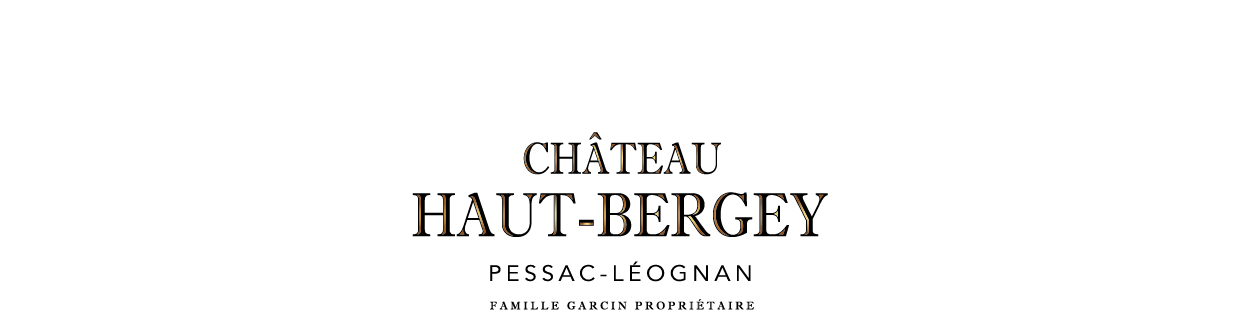 Visite personnalisée et dégustation privée au Château Haut-BergeyBalade en Land Rover au cœur du terroir« Voyagez au cœur d’un domaine exceptionnel, première propriété de Pessac-Léognan conduite intégralement en biodynamie »Histoire du domaine familialParcours à travers la vigne et la biodiversitéDécouverte de la biodynamieVisite du chaiDégustations de 3 vins du Château Haut-Bergey (2 vins rouges et 1 blanc)Le propriétaire ou nos équipes vous recevront personnellement pour une découverte privilégiée du Château Haut-Bergey. Ils partageront leur passion et dévoileront quelques-uns de leurs secrets.A bord de notre Land Rover vintage, vous profiterez d’une balade dans notre vignoble, au cœur de notre terroir riche et diversifié.Durée : 1h30Coût par personne : 25€ TTC – enfants offertsNombre de personnes maximum : 10 (au-delà nous consulter)Option Balade Land Rover : + 5 €/personne (maximum 6 personnes)Offre valable du lundi au vendredi.Réservation minimum 48 heures à l’avance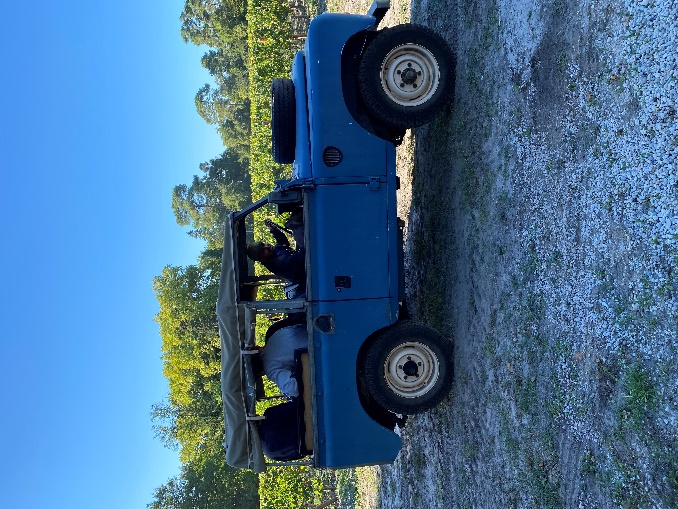 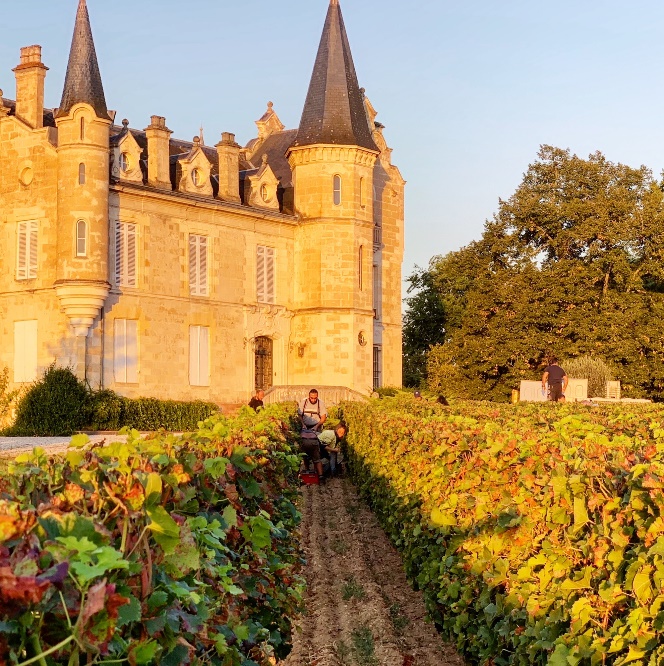 